REPUBLIKA  SLOVENIJA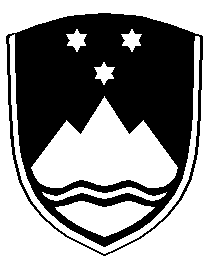   STROKOVNI SVET RS ZASPLOŠNO IZOBRAŽEVANJE1000 Ljubljana, Masarykova 16Številka: 013-24/2022/4Datum:   8. 6. 2022VABILO  Vabimo vas na 221. sejo Strokovnega sveta RS za splošno izobraževanje,ki bo potekala v četrtek, 16. 6. 2022, ob 9.30 uri,v veliki dvorani Ministrstva za izobraževanje, znanost in šport, Masarykova 16, LjubljanaPredlog dnevnega reda: Sprejem zapisnika 220. seje  Potrjevanje učbenikovPriznavanje vsebin ravnateljskega izpita Predlog Maturitetnega izpitnega kataloga  in Predmetnih izpitnih katalogov za splošno maturo 2024  Predlog Maturitetnega izpitnega kataloga  in Predmetnih izpitnih katalogov za poklicno maturo 2024Vmesno poročilo o spremljanju zasebnega izobraževalnega programa osnovne Šole Inštituta za celostno vzgojo in izobraževanje otrok Lila (šol. leto 2020/21, četrto leto spremljave)  Vmesno poročilo o uvajanju poskusu Uvajanje tujega jezika v obveznem programu in preizkušanje koncepta razširjenega progama v osnovni šoli (šol. leto 2020/21, tretje leto poskusa) Posebni program vzgoje in izobraževanjaPoročilo o delu Sveta za kakovost in evalvacije za leto 2021Razno Seznanitev s Predlogi sprememb in dopolnitev pravilnikov o normativih in standardih Prosimo vas, da nas o svoji morebitni odsotnosti pravočasno obvestite.Lep pozdrav,                                                                          	  dr. Kristijan Musek Lešnik, l.r.		                                                                                                                                                          	 	predsednik Strokovnega sveta RS                                                                                                                                                                                                                                                 za splošno izobraževanjeVabljeni:- članice in člani Strokovnega sveta-  dr. Igor Papič, minister-  dr. Darjo Felda, državni sekretar- dr. Sonja Kump, predsednica Strokovnega sveta RS za izobraževanje odraslih- dr. Boris Dular, predsednik Strokovnega sveta RS za poklicno in strokovno izobraževanje in predsednik Državne komisije za poklicno maturo- dr. Vinko Logaj, direktor Zavoda RS za šolstvo- dr. Darko Friš, predsednik Državne komisije za splošno maturo- dr. Sonja Rutar, predsednica Sveta za kakovost in evalvacije- ga. Maja Mihelič Debeljak, direktorica Urada za razvoj in kakovost izobraževanja- dr. Marko Marhl, predsednik Komisije za učbenike- dr. Andreja Špernjak, v.d. generalna direktorica Direktorata za predšolsko vzgojo in osnovno šolstvo- mag. Nataša Kranjc, generalna direktorica Direktorata za srednje in višje šolstvo ter izobraževanje odraslih- g. Aleš Ojsteršek, vodja Sektorja za razvoj izobraževanja- dr. Miha Lovšin, vodja Sektorja za razvoj kadrov v šolstvu- predstavniki predlagateljev in sredstev javnega obveščanja